Proiectul privind Învățământul Secundar (ROSE)Schema de Granturi SGCU-PVBeneficiar: Facultatea de Horticultură, Universitatea din CraiovaTitlul subproiectului: "Un mediu sănătos pentru viitorul tău”Acord de grant nr. 13/SGU/PV/I/6.07.2017Craiova, 17.08.2017Nr. 6460/17.08.2017RĂSPUNS CLARIFICĂRIpentru achiziția de bunuri – materiale publicitareRef.: Invitatia de participare 6370/11.08.2017 În urma solicitărilor de clarificări din partea operatorilor economici facem următoarele clarificări:Întrebări:1. Tricou POLO( culoare albastru inchis, deschis sau albatru royal, dimensiunea inscriptionarii  Xcm x Y cm , pozitie inscriptionare : fata/ spate si daca se poate transmite sigla Universitatii din Craiova, policromie sau monocromie  ) 2. Sapca, dimensiunea inscriptionarii  Xcm x Y cm , pozitie inscriptionare : fata/ lateral si daca se poate transmite sigla Universitatii din Craiova, policromie sau monocromie  ) 3. Pix (  specificati materialul pixului - metal sau plastic,dimensiunea inscriptionarii  Xcm x Y cm , o pozitie inscriptionare si daca se poate transmite sigla Universitatii din Craiova, policromie sau monocromie ).4. Penar (culoare albastru inchis, deschis sau albatru royal?, dimensiunea penarului, dimensiunea inscriptionarii  Xcm x Y cm , pozitie inscriptionare : fata/ lateral si daca se poate transmite sigla Universitatii din Craiova, policromie sau monocromie 5. Rucsac (culoare albastru inchis, deschis sau albatru royal?, dimensiunea inscriptionarii  Xcm x Y cm , pozitie inscriptionare : fata/ spate si daca se poate transmite sigla Universitatii din Craiova, policromie sau monocromie, dimensiune rucsac si capacitate  ) 6. Afise.  Specificatii tehnice :format ...,  culoare .... ,policromie sau monocromie. Sunt identice cele 250 buc ?7.  Ecuson cu snur (dimensiunea inscriptionarii  Xcm x Y cm , inscriptionat snur si ecuson sau numai ecuson, si daca se poate transmite sigla Universitatii din Craiova, policromie sau monocromie  ) .Răspunsuri1. Tricou tip POLO - culoare albastru închis, dimensiune inscripționare min. 6 x 8 cm față stânga, cu sigla Universității din Craiova (policromie). 2. Șapcă, culoare galben, dimensiune inscripționare min. 9 x 5 cm față, sigla Universității din Craiova (policromie).3. Pix, metal, dimensiune inscripționare corp min. 5 x 0,7 cm, sigla Universității din Craiova (policromie), 52 de buc.4. Penar, culoare albastru închis, dimensiune penar (minim lungime 18 cm, minim 5 cm latime, minim 3 cm înălțime), poziție inscripționare față, dimensiune inscripționare min. 5 x 5 cm față, sigla Universității din Craiova (policromie).5. Rucsac, culoare albastru închis, dimensiune inscripționare min. 9 x 5 cm față, sigla Universității din Craiova (policromie), capacitate min.10 litri, dimensiune min 28 cm.6. Afișe: A4, policromie, prezentare facultate 50 buc x 5 programe de studiu (textul PDF va fi trimis de facultate). 7. Ecuson cu snur - ecuson orizontal, 94x53 mm, grosime: 0,25, dimensiuni exterior: 99 x 70 mm, dimensiuni print: 94 x 53 mm, dimensiune inscriptionare: 70 X 10 mm, inscriptionat numai ecuson cu sigla Universitatii din Craiova (monocromie).Sigla Universității din Craiova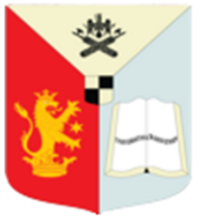 Nume: prof.univ.dr Sina CosmulescuFuncție: Director de GrantSemnătură